Об утверждении Порядка предоставления субсидий на возмещение части затрат при выполнении  работ по газификации домовладений  на территории муниципального образования «Майминский район» В соответствии со статьей 78 Бюджетного кодекса Российской Федерации, Федеральным законом от 6 октября 2003 года № 131-ФЗ «Об общих принципах организации местного самоуправления в Российской Федерации», Уставом муниципального образования «Майминский район», принятого решением Майминского районного Совета депутатов от 22 июня 2005 года № 27-01:         постановляю:1. Утвердить прилагаемый Порядок предоставления субсидий на возмещение части затрат при выполнении работ по газификации домовладений на территории муниципального образования «Майминский район».2. Признать утратившим силу Постановление администрации муниципального образования «Майминский район» от 11 апреля 2019 года №44 «Об утверждении Порядка проведения отбора  подрядных организаций на выполнение работ по подключению домовладений к сетям  газоснабжения на территории муниципального образования «Майминский район».3.оАвтономному учреждению редакция газеты «Сельчанка в Майминском районе» опубликовать настоящее Постановление в газете «Сельчанка».4. Муниципальному казенному учреждению «Отдел по обеспечению деятельности администрации муниципального образования «Майминский район» разместить настоящее Постановление на официальном сайте Майминского района.5.оПостановление вступает в силу со дня официального опубликования и распространяет свои правоотношения с 1 января 2019 года.6. Контроль над исполнением настоящего Постановления возложить на заместителя Главы администрации муниципального образования «Майминский район» В.И. Удалова.ПОРЯДОКпредоставления субсидий на возмещение части затрат при выполнении работ по газификации домовладений  на территории муниципального образования «Майминский район» 1. Настоящий Порядок разработан в соответствии со статьей 78 Бюджетного кодекса Российской Федерации, постановлением Правительства Республики Алтай от 28 сентября 2012 года № 243 «Об утверждении государственной программы Республики Алтай «Развитие жилищно-коммунального и транспортного комплекса», и регулирует отношения по предоставлению из бюджета муниципального образования "Майминский район" (далее соответственно - бюджет, муниципальное образование) субсидий на возмещение части затрат по выполнению работ по газификации домовладений (далее - субсидия), устанавливает цели, условия и порядок предоставления субсидии, категорию лиц, имеющих право на получение субсидии, а также порядок возврата субсидии в случае нарушения условий, установленных при ее предоставлении.2. Субсидия предоставляется на безвозмездной и безвозвратной основе в целях финансового возмещения части затрат, связанных с выполнением работ по подключению домовладений к сетям газоснабжения (газификации домовладений) на территории муниципального образования «Майминский район», включенных в перечень домовладений, планируемых к подключению к сетям газоснабжения в текущем финансовом году, утвержденный распоряжением Администрации муниципального образования «Майминский район» (далее - Перечень). Перечень публикуется на официальном сайте муниципального образования «Майминский район» в сети «Интернет».В целях настоящего порядка под работами (услугами) по газификации домовладения понимаются:- строительно-монтажные работы газопровода наружного (подземный или надземный газопровод сети газораспределения или сети газопотребления, проложенный от точки подключения на границе земельного участка домовладения до внешней грани наружной конструкции здания (цоколя домовладения) (включая материалы для монтажа газопровода);- строительно-монтажные работы газопровода внутреннего (газопровод, проложенный от внешней грани наружной конструкции газифицируемого здания до места подключения газоиспользующего оборудования, расположенного внутри здания (в том числе по фасаду) (включая материалы для монтажа газопровода);- монтаж отключающего устройства внутри здания (техническое устройство, предназначенное для периодических отключений отдельных участков газопровода и газоиспользующего оборудования с соблюдением условий герметичности) (включая материалы для монтажа газопровода);- монтаж и установка газоиспользующего оборудования, расположенного внутри здания (включая материалы для подключения оборудования).3. Предоставление субсидии осуществляется Администрацией муниципального образования «Майминский район» (далее - главный распорядитель). Субсидия предоставляется в пределах бюджетных ассигнований, предусмотренных в бюджете на соответствующий финансовый год, и лимитов бюджетных обязательств, утвержденных в установленном порядке главному распорядителю на предоставление субсидии.4. К категории лиц, имеющих право на получение субсидии, относятся юридические лица (за исключением государственных (муниципальных) учреждений), осуществляющие деятельность в сфере строительства инженерных коммуникаций для газоснабжения (далее - получатель субсидии), отобранные главным распорядителем в соответствии с Порядком проведения отбора подрядных организаций на выполнение работ по газификации домовладений (Приложение к настоящему Порядку) и заключившие договоры на выполнение работ по газификации домовладений.5. Субсидия предоставляется при условии, что на первое число месяца, предшествующего месяцу, в котором планируется предоставление субсидии, получатель субсидии:не является иностранным юридическим лицом, а также российским юридическим лицом, в уставном (складочном) капитале которого доля участия иностранных юридических лиц, местом регистрации которых является государство или территория, включенные в утверждаемый Министерством финансов Российской Федерации перечень государств и территорий, предоставляющих льготный налоговый режим налогообложения и (или) не предусматривающих раскрытия и предоставления информации при проведении финансовых операций (оффшорные зоны) в отношении таких юридических лиц, в совокупности превышает 50 процентов;не имеет неисполненную обязанность по уплате налогов, сборов, страховых взносов, пеней, штрафов, процентов, подлежащих уплате в соответствии с законодательством Российской Федерации о налогах и сборах (по состоянию на 1 число каждого квартала);не должен находиться в процессе реорганизации, ликвидации, банкротства;не должен получать средства из бюджета бюджетной системы Российской Федерации, из которого планируется предоставление субсидии в соответствии с настоящим Порядком, на основании иных нормативных правовых актов или муниципальных правовых актов на цели, указанные в пункте 2 настоящего Порядка;не является юридическим лицом, деятельность которого приостановлена в порядке, предусмотренном Кодексом Российской Федерации об административных правонарушениях;не занесен в реестр недобросовестных поставщиков (подрядчиков, исполнителей) в соответствии с требованиями Федерального закона от 5 апреля 2013 года N 44-ФЗ «О контрактной системе в сфере закупок товаров, работ, услуг для обеспечения государственных и муниципальных нужд».6. Прием заявлений на получение субсидии осуществляется главным распорядителем ежемесячно, до 10-го числа месяца, следующего за отчетным месяцем. В случае отсутствия средств, указанных в пункте 3 настоящего Порядка, главный распорядитель вправе прекратить прием заявлений на получение субсидии, уведомив об этом не менее чем за месяц лиц, указанных в пункте 4 настоящего Порядка, любым доступным способом, позволяющим подтвердить получение уведомления.7. Для рассмотрения вопроса о предоставлении субсидии получатель субсидии предоставляет главному распорядителю следующие документы:а) заявление на получение субсидии с указанием полного наименования, юридического и фактического адресов местонахождения, контактных телефонов, фамилии, имени, отчества (при наличии) руководителя, реквизитов счета для перечисления средств субсидии и согласием на проведение проверок соблюдения получателем субсидии условий, целей и порядка предоставления субсидии, проводимых главным распорядителем, органом муниципального финансового контроля;б) копию подписанного трехстороннего договора (договоров), либо двухстороннего договора в случае оказания работ (услуг) в период, указанный в абзаце втором подпункта «д» пункта 7 настоящего порядка с собственником домовладения на выполнение работ (услуг) по газификации домовладения, включенного в перечень  (далее - договор);в) реестр договоров, с расчетом необходимой суммы субсидии;г) копию подписанного получателем субсидии и собственником домовладения акта (актов) о приемке выполненных работ (услуг) по газификации домовладения, выполненных в соответствии с договором;д) копию (копии) документов, подтверждающих оплату собственником жилого помещения выполненных работ (услуг) по газификации домовладения с разностью в сумме стоимости выполненных работ в размере 15 000 (Пятнадцати тысяч) рублей либо в сумме фактических затрат если она ниже установленных  15 000 рублей;е) копию платежного поручения (квитанции) по возврату собственнику домовладения  суммы в размере 15 000 (Пятнадцати тысяч) рублей либо в сумме фактических затрат если она ниже установленных  15 000 рублей в случае оплаты услуг до вступления в силу настоящего порядка;ж) справку о соответствии получателя субсидии требованиям, установленным пунктом 5 настоящего Порядка, подписанную руководителем (иным уполномоченным лицом) получателя субсидии;з) копию (копии) актов о готовности сетей газопотребления и газоиспользующего оборудования объекта капитального строительства к подключению (технологическому присоединению) или копии актов приемки в эксплуатацию законченной строительством системы газоснабжения объекта или копии актов приемки в эксплуатацию законченного строительством объекта сети газопотребления жилого дома.Получатель субсидии несет полную ответственность за достоверность сведений и документов, представленных главному распорядителю для получения субсидии.Копии вышеуказанных документов должны быть заверены печатью (при ее наличии) и подписью получателя субсидии.Поданные и зарегистрированные в установленном порядке документы не возвращаются.8. Главный распорядитель:а) регистрирует заявление на получение субсидии в день его поступления, указывает время и дату поступления;б) в течение 10 рабочих дней со дня регистрации представленных получателем субсидии документов:- проверяет отсутствие (наличие) сведений в Едином государственном реестре юридических лиц на сайте https://egrul.nalog.ru/, о процедурах банкротства, ликвидации в Едином федеральном реестре сведений о банкротстве на сайте http://bankrot.fedresurs.ru/, в реестре недобросовестных поставщиков (подрядчиков, исполнителей), распечатывает результаты проверки;- в рамках межведомственного взаимодействия запрашивает в Управлении Федеральной налоговой службы по Республике Алтай информацию об отсутствии у получателя субсидии неисполненной обязанности по уплате налогов, сборов, страховых взносов, пеней, штрафов, процентов, подлежащих уплате в соответствии с законодательством Российской Федерации о налогах и сборах;в) в течение 2-х рабочих дней со дня получения документов, указанных в подпункте "б" настоящего пункта, передает документы, указанные в пункте 7 настоящего Порядка, комиссии по рассмотрению заявок юридических лиц на выполнение работ по газификации жилых помещений (далее - комиссия).9. Комиссия создается распоряжением главного распорядителя, которым утверждаются состав. Общий количественный состав комиссии составляет 5 человек.Комиссия формируется из представителей главного распорядителя  в составе председателя комиссии, секретаря комиссии и иных членов комиссии. В случае если в конкурсном отборе участвует получатель (получатели) субсидии, в отношении которого у члена (членов) комиссии возникает конфликт интересов (случаи, при которых члены комиссии состоят в браке с физическими лицами, являющимися выгодоприобретателями, единоличным исполнительным органом хозяйственного общества (директором, генеральным директором, управляющим, президентом и другими), членами коллегиального исполнительного органа хозяйственного общества, руководителем (директором, генеральным директором) учреждения или унитарного предприятия либо иными органами управления юридических лиц - получателей субсидии либо являются близкими родственниками (родственниками по прямой восходящей и нисходящей линии (родителями и детьми, дедушкой, бабушкой и внуками), полнородными и неполнородными (имеющими общих отца или мать) братьями и сестрами), усыновителями или усыновленными указанных членов комиссии. Под выгодоприобретателями понимаются физические лица, владеющие напрямую или косвенно (через юридическое лицо или через несколько юридических лиц) более чем десятью процентами голосующих акций хозяйственного общества либо долей, превышающей десять процентов в уставном капитале хозяйственного общества), соответствующий член (члены) комиссии не допускается к рассмотрению вопросов в отношении такого получателя субсидии.Комиссия правомочна принимать решения о предоставлении субсидии на выполнение работ по газификации домовладений (далее - решения), если на ее заседании присутствует не менее чем пятьдесят процентов общего числа ее состава, при этом каждый член комиссии имеет один голос.Решения комиссии принимаются путем открытого голосования простым большинством голосов присутствующих на заседании членов комиссии. В случае равенства числа голосов голос председательствующего на заседании комиссии считается решающим.Решения комиссии оформляются протоколами. В ходе голосования секретарь комиссии фиксирует результаты голосования каждого из членов комиссии, затем оформляет протоколы, которые подписываются всеми членами комиссии, присутствующими на заседании.Организационно-техническое обеспечение деятельности комиссии осуществляет главный распорядитель.Главный распорядитель не позднее, чем за три рабочих дня до даты проведения заседания комиссии уведомляет членов комиссии о месте, дате и времени проведения заседания комиссии при помощи средств сотовой связи (в том числе смс-уведомления) или путем вручения письменного уведомления (нарочно).10. Комиссия в течение 5 рабочих дней со дня получения документов, указанных в подпункте "в" пункта 8 настоящего Порядка:а) осуществляет проверку принятых документов, принимает решение о предоставлении или отказе в предоставлении субсидии;б) принимает решение о размере предоставляемой субсидии в соответствии с пунктом 16 настоящего Порядка.Решение о предоставлении субсидии принимается в случае отсутствия оснований для отказа, установленных в пункте 11 настоящего Порядка.Решение комиссии в течение 2-х рабочих дней после дня его принятия оформляется протоколом.Главный распорядитель в течение 3-х рабочих дней после дня подписания протокола комиссии направляет получателю субсидии письменное уведомление о принятом решении заказным почтовым отправлением с уведомлением о вручении либо нарочно, либо иным способом, свидетельствующим о дате его получения адресатом, в том числе посредством факсимильной и электронной связи. В случае принятия решения об отказе в предоставлении субсидии в письменном уведомлении также указываются причины отказа в соответствии с пунктом 11 настоящего Порядка.11. Основаниями для отказа в предоставлении субсидии являются:а) несоответствие представленных получателем субсидии документов требованиям, определенным пунктом 7 настоящего Порядка, или непредставление (предоставление не в полном объеме) указанных документов;б) нарушение срока представления заявления на получение субсидии, установленного настоящим Порядком;в) несоответствие лица, претендующего на получение субсидии, категории лиц, имеющих право на получение субсидии, указанных в пункте 4 настоящего Порядка;г) несоблюдение условия предоставления субсидии, указанного в пункте 5 настоящего Порядка;д) отсутствие домовладения (домовладений), указанного в предоставленном получателем субсидии договоре, в перечне;е) виды работ по газификации домовладений, указанные в договоре (договорах) и акте (актах) о приемке выполненных работ по газификации домовладения не соответствуют видам работ по газификации домовладений, указанным в пункте 2 настоящего Порядка;ж) недостоверность представленной получателем субсидии информации главному распорядителю;и) отсутствие средств, указанных в пункте 3 настоящего Порядка, имеющихся в бюджете на дату рассмотрения вопроса о предоставлении субсидии.12. Главный распорядитель на основании протокола комиссии в течение 3-х рабочих дней со дня его получения подготавливает проект распоряжения Администрации муниципального образования «Майминский район» о предоставлении субсидии получателю субсидии (далее - Распоряжение) с указанием суммы субсидии, которое должно быть подписано в течение 10 рабочих дней со дня принятия комиссией решения о предоставлении субсидии.13. В течение 5 рабочих дней после принятия Распоряжения Администрация и получатель субсидии заключают Соглашение о предоставлении субсидии на выполнение работ (услуг) по газификации жилых помещений (далее - Соглашение) в соответствии с типовой формой, установленной главным распорядителем. Соглашение получателю субсидии направляет главный распорядитель на бумажном носителе в 2-х экземплярах нарочно или в электронном виде посредством электронной связи.В Соглашении предусматриваются следующие обязательные условия:а) право главного распорядителя, органа муниципального финансового контроля на проведение проверок соблюдения получателем субсидии условий, целей и порядка предоставления субсидии, установленных настоящим Порядком и заключенным Соглашением;б) согласие получателя субсидии на проведение проверок соблюдения им целей, условий и порядка предоставления субсидии, проводимых главным распорядителем, органом муниципального финансового контроля;в) порядок возврата средств субсидии, полученных получателем субсидии, в случае установления по итогам проверок, проведенных главным распорядителем, органом муниципального финансового контроля факта нарушения им целей, условий и порядка предоставления субсидии, установленных настоящим Порядком и заключенным Соглашением;г) запрет приобретения за счет полученных средств субсидии иностранной валюты, за исключением операций, осуществляемых в соответствии с валютным законодательством Российской Федерации при закупке (поставке) высокотехнологичного импортного оборудования, сырья и комплектующих изделий, а также связанных с достижением целей предоставления субсидии иных операций, определенных настоящим Порядком.В связи с тем, что субсидия предоставляется в целях возмещения затрат, то есть фактически понесенных затрат, и остаток неиспользованной субсидии по состоянию на конец финансового года отсутствует. Соглашением не устанавливаются случаи возврата в текущем финансовом году получателем субсидии остатков субсидии, не использованных в отчетном финансовом году.14. Перечисление субсидии осуществляется главным распорядителем в течение 10-ти рабочих дней со дня подписания Соглашения при наличии доведенных объемов финансирования на лицевом счете главного распорядителя, открытом в Управлении Федерального казначейства по Республике Алтай. Перечисление субсидии осуществляется в пределах лимитов бюджетных обязательств на соответствующий год по коду бюджетной классификации, указанному в Соглашении, с лицевого счета, открытого в Управлении Федерального казначейства по Республике Алтай, на расчетный счет получателя субсидии, открытый в кредитной организации.15. Порядок и сроки предоставления отчетности об использовании субсидии не устанавливаются в связи с тем, что субсидия предоставляется в целях финансового возмещения затрат, то есть фактически понесенных затрат.16. Размер субсидии на одно домовладение определяется как разница между стоимостью строительно – монтажных работ по газификации домовладения в соответствии с актом (актами) выполненных работ (услуг) и размером произведенной оплаты за выполненные работы собственником жилого помещения и составляет 15000 (пятнадцать тысяч) рублей либо в сумме фактических затрат если она ниже установленных  15 000 рублей.Если в период приема заявлений о предоставлении субсидии поступило более чем одно заявление, то субсидия предоставляется в порядке очередности по дате и времени поступления документов, указанных в пункте 7 настоящего Порядка.17. Главный распорядитель, орган муниципального финансового контроля осуществляют проверку соблюдения условий, целей и порядка предоставления субсидии их получателями, в порядке, установленном для осуществления муниципального финансового контроля.18. Субсидия подлежит возврату получателем субсидии в бюджет в случае установления по итогам проверки, проведенной Администрацией и (или) органом муниципального финансового контроля, нарушения условий, целей и порядка предоставления субсидий, установленных настоящим Порядком.19. Факты, указанные в пункте 18 настоящего Порядка, устанавливаются актом проверки, составленным главным распорядителем и (или) органом муниципального финансового контроля.20. В течение 5 рабочих дней после подписания акта проверки получателю субсидии направляются акт проверки и требование о возврате субсидии в бюджет (далее - требование) по его адресу, указанному в заявлении, по почте заказным письмом. Получатель субсидии считается получившим акт проверки и уведомленным о возврате денежных средств субсидии надлежащим образом, если:а) он отказался от получения заказного письма и отказ зафиксирован организацией почтовой связи;б) он не явился на почту за заказным письмом с уведомлением о вручении, о чем организация почтовой связи уведомила главного распорядителя;в) заказное письмо с уведомлением о вручении не вручено в связи с отсутствием получателя субсидии по адресу, указанному в заявлении о предоставлении субсидии, о чем организация почтовой связи уведомила главного распорядителя;г) заказное письмо с уведомлением о вручении вручено получателю субсидии или его представителю.В течение 30 дней со дня получения акта проверки и требования получатель субсидии осуществляет возврат денежных средств по реквизитам и коду классификации доходов бюджетов Российской Федерации, указанным в требовании.21. В случае отказа получателя субсидий от возврата средств субсидии в бюджет их взыскание производится в судебном порядке в соответствии с законодательством Российской Федерации.В случае несвоевременного возврата субсидии начисляется пеня в размере 0,1% от суммы несвоевременно возвращенной субсидии за каждый день просрочки.                                                                             Приложение                                                                                   к порядку предоставления                                                                                   субсидий на выполнение                                                                                   работ по газификации                                                                              домовладенийПОРЯДОКпроведения отбора подрядных организаций на выполнение работ по газификации домовладений 1. Настоящий Порядок разработан в соответствии с постановлением Правительства Республики Алтай от 14 ноября 2018 года N 351 «О внесении изменений в государственную программу Республики Алтай «Развитие жилищно-коммунального и транспортного комплекса», и устанавливает порядок проведения отбора подрядных организаций на выполнение работ по газификации домовладений на территории муниципального образования «Майминский район», постановлением Администрации  муниципального образования «Майминский район» от 31 июля 2018 года № 147 «Об утверждении муниципальной программы муниципального образования «Майминский район» «Развитие системы жизнеобеспечения, жилищного строительства и транспортного комплекса муниципального образования «Майминский район» на 2019 – 2024 годы» планируемых к подключению к сетям газоснабжения в текущем году (далее соответственно - Порядок).2. Отбор подрядных организаций на выполнение работ (услуг) по газификации домовладений (далее - отбор подрядных организаций) осуществляется в целях выполнения работ (услуг) по газификации домовладений на территории муниципального образования «Майминский район», планируемых к подключению к сетям газоснабжения.В целях настоящего Порядка под работами (услугами) по газификации домовладений понимаются:строительно-монтажные работы газопровода наружного (подземный или надземный газопровод сети газораспределения или сети газопотребления, проложенный от точки подключения на границе земельного участка домовладения до внешней грани наружной конструкции здания (цоколя домовладения) (включая материалы для монтажа газопровода);строительно-монтажные работы газопровода внутреннего (газопровод, проложенный от внешней грани наружной конструкции газифицируемого здания до места подключения газоиспользующего оборудования, расположенного внутри здания (в том числе по фасаду) (включая материалы для монтажа газопровода);монтаж отключающего устройства внутри здания (техническое устройство, предназначенное для периодических отключений отдельных участков газопровода и газоиспользующего оборудования с соблюдением условий герметичности) (включая материалы для монтажа газопровода);монтаж и установка газоиспользующего оборудования, расположенного внутри здания (включая материалы для подключения оборудования).3. Отбор подрядных организаций проводит Администрация муниципального образования «Майминский район».4. К категории лиц, имеющих право участвовать в отборе подрядных организаций, относятся юридические лица (за исключением государственных (муниципальных) учреждений), осуществляющие деятельность в сфере строительства инженерных коммуникаций для газоснабжения (далее - участники отбора).5. К участию в отборе подрядной организации не допускаются организации:- деятельность которых приостановлена в порядке, предусмотренном Кодексом Российской Федерации об административных правонарушениях;- имеющие неисполненную обязанность по уплате налогов, сборов, страховых взносов, пеней, штрафов, процентов, подлежащих уплате в соответствии с законодательством Российской Федерации о налогах и сборах;- находящиеся в Едином государственном реестре юридических лиц как организация, в отношении которой объявлена процедура ликвидации или банкротства;- занесенные в реестр недобросовестных поставщиков (подрядчиков, исполнителей) в соответствии с требованиями Федерального закона от 5 апреля 2013 года N 44-ФЗ "О контрактной системе в сфере закупок товаров, работ, услуг для обеспечения государственных и муниципальных нужд";- являющиеся иностранным юридическим лицом, а также российским юридическим лицом, в уставном (складочном) капитале которого доля участия иностранных юридических лиц, местом регистрации которых является государство или территория, включенные в утверждаемый Министерством финансов Российской Федерации перечень государств и территорий, предоставляющих льготный налоговый режим налогообложения и (или) не предусматривающих раскрытия и предоставления информации при проведении финансовых операций (оффшорные зоны) в отношении таких юридических лиц, в совокупности превышает 50 процентов;- получающие средства из бюджета бюджетной системы Российской Федерации, из которого планируется предоставление субсидии в соответствии с настоящим Порядком, на основании иных нормативных правовых актов или муниципальных правовых актов на цели, указанные в пункте 2 Порядка предоставления субсидий на выполнение работ по газификации домовладений.6. Информация о проведении отбора подрядной организации размещается на официальном сайте муниципального образования «Майминский район» в сети «Интернет»: http://maima-altai.ru/ не позднее 7 дней до даты окончания срока подачи документов для участия в отборе подрядной организации.7. Для участия в отборе подрядной организации участники отбора предоставляют следующие документы:а) заявление в свободной форме на участие в отборе подрядной организации с указанием полного наименования, юридического и фактического адресов местонахождения, фамилии, имени, отчества (при наличии) руководителя, номера ИНН, ОГРН, контактных телефонов и согласием на проведение проверок соблюдения условий, целей и порядка отбора, проводимых администрацией муниципального образования «Майминский район»;б) копию учредительных документов;в) копии документов об аттестации сварщиков;г) копия свидетельства об аттестации сварочного оборудования;д) копия свидетельства об аттестации технологии процесса сварки;е)справку о соответствии участника отбора требованиям, установленным пунктом 5 настоящего Порядка, подписанную руководителем (иным уполномоченным лицом) организации.Участник отбора несет полную ответственность за достоверность сведений и документов, представленных главному распорядителю для получения субсидии.Копии вышеуказанных документов должны быть заверены печатью (при ее наличии) и подписью руководителя (иным уполномоченным лицом) организации.Поданные и зарегистрированные в установленном порядке документы не возвращаются.8. Администрация:а) регистрирует в специальном журнале заявление на участие в отборе подрядной организации в день его поступления, указывает время и дату поступления;б) в течение 10 рабочих дней со дня регистрации представленных участником отбора документов:проверяет отсутствие (наличие) сведений в Едином государственном реестре юридических лиц на сайте https://egrul.nalog.ru/, о процедурах банкротства, ликвидации в Едином федеральном реестре сведений о банкротстве на сайте http://bankrot.fedresurs.ru/, в реестре недобросовестных поставщиков (подрядчиков, исполнителей), распечатывает результаты проверки;в рамках межведомственного взаимодействия запрашивает в Управлении Федеральной налоговой службы по Республике Алтай информацию об отсутствии у получателя субсидии неисполненной обязанности по уплате налогов, сборов, страховых взносов, пеней, штрафов, процентов, подлежащих уплате в соответствии с законодательством Российской Федерации о налогах и сборах (далее - неисполненная обязанность по уплате налогов).В течение 5 рабочих дней со дня получения документов, указанных в пункте 7 настоящего Порядка, передает их комиссии комиссии по рассмотрению заявок юридических лиц на выполнение работ по газификации жилых помещений. 9. Комиссия в течение 5 рабочих дней со дня получения документов, указанных в пункте 7 настоящего Порядка, осуществляет проверку принятых документов, принимает решение о результатах отбора подрядной организации.Решение о выборе подрядной организации на выполнение работ по газификации домовладений принимается в случае отсутствия оснований для отказа, установленных в 10 настоящего Порядка.Решение комиссии в течение 2-х рабочих дней после дня его принятия оформляется протоколом, который в течение 1-го рабочего дня со дня его оформления направляется Администрации.Администрация в течение 3-х рабочих дней после дня получения протокола комиссии направляет участнику отбора письменное уведомление о принятом решении заказным почтовым отправлением с уведомлением о вручении либо нарочно, либо иным способом, свидетельствующим о дате его получения адресатом, в том числе посредством факсимильной и электронной связи. В случае принятия решения об отказе в участии по выполнению работ по газификации домовладений в письменном уведомлении также указываются причины отказа в соответствии с пунктом 11 настоящего Порядка.10. Основаниями для отказа о включении в перечень организаций на выполнение работ по газификации домовладений являются:а) несоответствие представленных участником отбора документов требованиям, определенным пунктом 7 настоящего Порядка, или непредставление (предоставление не в полном объеме) указанных документов;б) нарушение срока представления заявления на участие в отборе подрядной организации, установленного настоящим Порядком;в) несоответствие лица, претендующего на участие в отборе подрядной организации, категории лиц, имеющих право на участие в отборе подрядной организации, указанных в пункте 4 настоящего Порядка;г) виды работ по газификации, указанные в договоре (договорах) и акте (актах) о приемке выполненных работ по газоснабжению домовладения, не соответствуют видам работ по газификации, указанным в пункте 2 настоящего Порядка;д) недостоверность представленной участником отбора информации Управлению.11. Администрация на основании протокола в течение 3-х рабочих дней со дня его получения подготавливает проект распоряжения Администрации  муниципального образования «Майминский район» о перечне подрядных организаций, осуществляющих выполнение работ по газификации домовладений на территории муниципального образования «Майминский район», планируемых к подключению к сетям газоснабжения в текущем году, которое должно быть подписано в течение 10-ти рабочих дней со дня принятия комиссией решения о результатах отбора подрядной организации.12. Отбор подрядных организаций, осуществляющих выполнение работ по газификации домовладений на территории муниципального образования «Майминский район», планируемых к подключению к сетям газоснабжения проводится один раз в год в начале текущего финансового года.Республика АлтайАдминистрациямуниципального образования«Майминский район»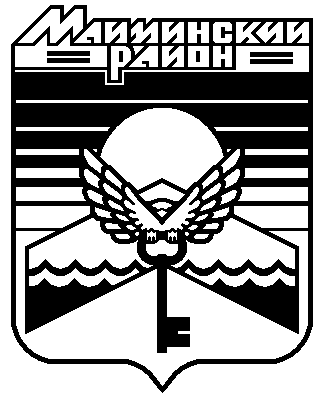 Алтай Республика«Майма аймак» деп муниципалтÖзÖлмÖнинг администрациязыПОСТАНОВЛЕНИЕJÖПот «____» ________________ 2019 года № _____с. Маймаот «____» ________________ 2019 года № _____с. Маймаот «____» ________________ 2019 года № _____с. МаймаГлава муниципального образования«Майминский район Глава муниципального образования«Майминский район Р.В. ПтицынУТВЕРЖДЕНпостановлением администрациимуниципального образования«Майминский район» от «______» ________ 2019 №______г.УТВЕРЖДЕНпостановлением администрациимуниципального образования«Майминский район» от «______» ________ 2019 №______г.